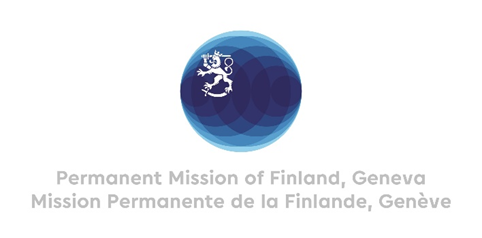 42. Session of the UPR working group Recommendations by Finlandto Czechia23 January 2023Mr. President,Finland welcomes the engagement of Czechia in the UPR process. Finland welcomes the advances made in Czechia since 2017 in the access and integration of Roma children into education through the Strategy of Roma Equality, Inclusion and Participation 2021-2030. Finland also welcomes the legislative changes, which enable the ratification of the Istanbul Convention. Finland recommends: Firstly, to effectively implement the Strategy of Roma Equality, Inclusion and Participation in order to ensure the integration of Romani children in the Czech educational system and increase the number of pre-school education participation.Secondly, to enhance its efforts in combatting violence against women and girls and ratify the Istanbul Convention.We wish Czechia a successful UPR review.Thank you. 